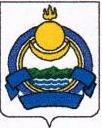 СОВЕТ  ДЕПУТАТОВ МУНИЦИПАЛЬНОГО ОБРАЗОВАНИЯ  «Озерное» РЕШЕНИЕ № 8/121.04.2022 г. 	с. ОзерноеО внесении изменений и дополнений в решении Совета депутатов МО «Озерное» от 29 декабря 2021 года №18/1 «О бюджете муниципального образования «Озерное»на 2022 год и на плановый период 2023 и 2024 годы»Статья 1. Внести в решение Совета депутатов МО «Озерное» от 29 декабря 2021 года №18/1 «О бюджете муниципального образования «Озерное» на 2022 год и на плановый период 2023 и 2024 годы» следующие изменения и дополнения:статью 1 изложить в следующей редакции:Утвердить основные характеристики местного бюджета на 2022 год:общий объем доходов в сумме 10485,056 тыс. рублей, в том числе безвозмездных поступлений в сумме 9252,356 тыс. рублей;2) общий объем расходов в сумме 10485,056 тыс. рублей;3) дефицит/профицит бюджета в сумме 0,00 тыс. рублей.Приложение №4 «Налоговые и неналоговые доходы местного бюджета на 2022 год» изложить в редакции приложения №4 к настоящему решению;Приложение №6 «Объем безвозмездных поступлений на 2022 год» изложить в редакции приложения №6 к настоящему решению;Приложение №8 «Распределение бюджетных ассигнований по разделам и подразделам классификации расходов бюджетов на 2022 год» изложить в редакции приложения №8 к настоящему решению;Приложение №10 «Распределение бюджетных ассигнований по целевым статьям (муниципальным программам и непрограммным направлениям деятельности) видам расходов, ведомствам, а также по разделам, подразделам,  классификации расходов бюджетов на 2022 год» изложить в редакции приложения №10 к настоящему решению;Приложение №12 «Ведомственная структура расходов местного бюджета на 2022 год» изложить в редакции приложения №12 к настоящему решению;Приложение №14 «Источники финансирования дефицита местного бюджета на 2022 год» изложить в редакции приложения №14 к настоящему решению;Статья 2. Настоящее Решение вступает в силу со дня подписания и подлежит обнародованию.Председатель Совета депутатов муниципального образования«Озерное»                                                                                  М.С. АлексееваПояснительная записка к решению Совета депутатов МО «Озерное»«О внесении изменений в Решение от 21 апреля 2022 г. № 8/1«О бюджете муниципального образования «Озерное» на 2022 год и плановый период 2023 и 2024 годов»Предлагается внести следующие изменения в решение Совета депутатов МО «Озерное» от 21 апреля 2022 г. № 8/1 «О бюджете муниципального образования «Озерное» на 2022 год и плановый период 2023 и 2024 годов»: ДОХОДЫУвеличение плана по межбюджетным трансфертам, передаваемым бюджетам поселений из бюджетов муниципальных районов на осуществление части полномочий по решению вопросов местного значения в соответствии с заключенными соглашениями –0  рублей.Увеличение плана по прочим безвозмездным поступлениям в бюджеты сельских поселений от бюджета муниципальных районов – 12000 рублей.РАСХОДЫ Увеличение на 12000 рублей:853 0503 0300182920 244- -3400 рублей, Прочая закупка товаров, работ и услуг;853 0113 0100123590 244- +3400 рублей, Прочая закупка товаров, работ и услуг;853 0804 0400123590 244- +5625 рублей, Прочая закупка товаров, работ и услуг;853 0104 0100191020 242- +6375 рублей, Закупка товаров, работ, услуг в сфере информационно-коммуникационных технологий.Приложение №4к  Решению Совета депутатов МО  «Озерное»«О бюджете муниципального образования «Озерное»  на 2022 год»от 21 апреля 2022 года № 8/1Налоговые и неналоговые доходы местного бюджета на 2022 годНалоговые и неналоговые доходы местного бюджета на 2022 годНалоговые и неналоговые доходы местного бюджета на 2022 годНалоговые и неналоговые доходы местного бюджета на 2022 годНалоговые и неналоговые доходы местного бюджета на 2022 годНалоговые и неналоговые доходы местного бюджета на 2022 годНалоговые и неналоговые доходы местного бюджета на 2022 годНалоговые и неналоговые доходы местного бюджета на 2022 год(тыс. рублей)Код бюджетной классификацииКод бюджетной классификацииНаименованиеСумма0001 00 00000 00 0000 000НАЛОГОВЫЕ И НЕНАЛОГОВЫЕ ДОХОДЫ1232,70001 01 00000 00 0000 000НАЛОГИ НА ПРИБЫЛЬ, ДОХОДЫ11851821 01 02000 01 0000 110Налог на доходы физических лиц11850001 06 00000 00 0000 000НАЛОГИ НА ИМУЩЕСТВО5,91821 06 01030 10 0000 110Налог на имущество физических лиц, взимаемый по ставкам, применяемым к объектам налогообложения, расположенным в границах поселений5,90001 06 06000 00 0000 110Земельный налог41,81821 06 06033 10 0000 110Земельный налог с организаций, обладающих земельным участком, расположенным в ганицах сельских поселений19,41821 06 06043 10 0000 110Земельный налог с физических лиц, обладающих земельным участком, расположенным в границах сельских поселений22,41821 11 05035 10 0000 120Доходы от сдачи в аренду имущества, находящегося в оперативном управлении органов управления поселений и созданных ими учреждений (за исключением имущества муниципальных, бюджетных и автономных нуждПриложение № 6к  Решению Совета депутатов МО  «Озерное»«О бюджете муниципального образования  «Озерное»  на 2022 год»от 21 апреля 2022 года № 8/1Приложение № 6к  Решению Совета депутатов МО  «Озерное»«О бюджете муниципального образования  «Озерное»  на 2022 год»от 21 апреля 2022 года № 8/1Приложение № 6к  Решению Совета депутатов МО  «Озерное»«О бюджете муниципального образования  «Озерное»  на 2022 год»от 21 апреля 2022 года № 8/1Приложение № 6к  Решению Совета депутатов МО  «Озерное»«О бюджете муниципального образования  «Озерное»  на 2022 год»от 21 апреля 2022 года № 8/1Приложение № 6к  Решению Совета депутатов МО  «Озерное»«О бюджете муниципального образования  «Озерное»  на 2022 год»от 21 апреля 2022 года № 8/1Объем безвозмездных поступлений на 2022 годОбъем безвозмездных поступлений на 2022 годОбъем безвозмездных поступлений на 2022 годОбъем безвозмездных поступлений на 2022 годОбъем безвозмездных поступлений на 2022 годОбъем безвозмездных поступлений на 2022 годОбъем безвозмездных поступлений на 2022 годОбъем безвозмездных поступлений на 2022 годОбъем безвозмездных поступлений на 2022 годОбъем безвозмездных поступлений на 2022 годОбъем безвозмездных поступлений на 2022 годОбъем безвозмездных поступлений на 2022 год(тыс. рублей)(тыс. рублей)ГРБСКодНаименованиеНаименованиеСуммаСумма0002 00 00000 00 0000 000БЕЗВОЗМЕЗДНЫЕ ПОСТУПЛЕНИЯБЕЗВОЗМЕЗДНЫЕ ПОСТУПЛЕНИЯ9252,3569252,3560002 02 00000 00 0000 000БЕЗВОЗМЕЗДНЫЕ ПОСТУПЛЕНИЯ ОТ ДРУГИХ БЮДЖЕТОВ БЮДЖЕТНОЙ СИСТЕМЫ РОССИЙСКОЙ ФЕДЕРАЦИИБЕЗВОЗМЕЗДНЫЕ ПОСТУПЛЕНИЯ ОТ ДРУГИХ БЮДЖЕТОВ БЮДЖЕТНОЙ СИСТЕМЫ РОССИЙСКОЙ ФЕДЕРАЦИИ9252,369252,360002 02 01000 00 0000 151ДОТАЦИИ БЮДЖЕТАМ СУБЪЕКТОВ РОССИЙСКОЙ ФЕДЕРАЦИИ И МУНИЦИПАЛЬНЫХ ОБРАЗОВАНИЙДОТАЦИИ БЮДЖЕТАМ СУБЪЕКТОВ РОССИЙСКОЙ ФЕДЕРАЦИИ И МУНИЦИПАЛЬНЫХ ОБРАЗОВАНИЙ1,401,408532 02 01001 10 0000 151Дотации бюджетам поселений на выравнивание бюджетной обеспеченностиДотации бюджетам поселений на выравнивание бюджетной обеспеченности1,401,400002 02 03000 00 0000 151СУБВЕНЦИИ БЮДЖЕТАМ СУБЪЕКТОВ РОССИЙСКОЙ ФЕДЕРАЦИИ И МУНИЦИПАЛЬНЫХ ОБРАЗОВАНИЙ СУБВЕНЦИИ БЮДЖЕТАМ СУБЪЕКТОВ РОССИЙСКОЙ ФЕДЕРАЦИИ И МУНИЦИПАЛЬНЫХ ОБРАЗОВАНИЙ 146,90146,908532 02 03015 10 0000 151Субвенции бюджетам поселений на осуществление первичного воинского учета на территориях где отсутствуют военные комиссариатыСубвенции бюджетам поселений на осуществление первичного воинского учета на территориях где отсутствуют военные комиссариаты146,90146,900002 02 04000 00 0000 151ИНЫЕ МЕЖБЮДЖЕТНЫЕ ТРАНСФЕРТЫИНЫЕ МЕЖБЮДЖЕТНЫЕ ТРАНСФЕРТЫ5607,665607,668532 02 40014 10 0000 150Межбюджетные трансферты, передаваемые бюджетам поселений из бюджетов муниципальных районов на осуществление части полномочий по решению вопросов местного значения в соответствии с заключенными соглашениямиМежбюджетные трансферты, передаваемые бюджетам поселений из бюджетов муниципальных районов на осуществление части полномочий по решению вопросов местного значения в соответствии с заключенными соглашениями5607,665607,660002 02 09000 00 0000 151ПРОЧИЕ БЕЗВОЗМЕЗДНЫЕ ПОСТУПЛЕНИЯ ОТ ДРУГИХ БЮДЖЕТОВ БЮДЖЕНОЙ СИСТЕМЫПРОЧИЕ БЕЗВОЗМЕЗДНЫЕ ПОСТУПЛЕНИЯ ОТ ДРУГИХ БЮДЖЕТОВ БЮДЖЕНОЙ СИСТЕМЫ3496,403496,408532 02 90054 10 0000 150Прочие безвозмездные поступления в бюджеты сельских поселений от бюджета муниципальных районовПрочие безвозмездные поступления в бюджеты сельских поселений от бюджета муниципальных районов3496,403496,40Приложение №8Приложение №8Приложение №8Приложение №8Приложение №8Приложение №8Приложение №8Приложение №8Приложение №8к  Решению Совета депутатов МО  «Озерное»к  Решению Совета депутатов МО  «Озерное»к  Решению Совета депутатов МО  «Озерное»к  Решению Совета депутатов МО  «Озерное»к  Решению Совета депутатов МО  «Озерное»к  Решению Совета депутатов МО  «Озерное»к  Решению Совета депутатов МО  «Озерное»к  Решению Совета депутатов МО  «Озерное»к  Решению Совета депутатов МО  «Озерное»«О бюджете муниципального образования «Озерное на 2022 год»«О бюджете муниципального образования «Озерное на 2022 год»«О бюджете муниципального образования «Озерное на 2022 год»«О бюджете муниципального образования «Озерное на 2022 год»«О бюджете муниципального образования «Озерное на 2022 год»«О бюджете муниципального образования «Озерное на 2022 год»«О бюджете муниципального образования «Озерное на 2022 год»«О бюджете муниципального образования «Озерное на 2022 год»«О бюджете муниципального образования «Озерное на 2022 год»от 21 апреля 2022 года № 8/1от 21 апреля 2022 года № 8/1от 21 апреля 2022 года № 8/1от 21 апреля 2022 года № 8/1от 21 апреля 2022 года № 8/1от 21 апреля 2022 года № 8/1от 21 апреля 2022 года № 8/1от 21 апреля 2022 года № 8/1от 21 апреля 2022 года № 8/1Распределение бюджетных ассигнований по разделам и подразделам классификации расходов бюджетов на 2022 годРаспределение бюджетных ассигнований по разделам и подразделам классификации расходов бюджетов на 2022 годРаспределение бюджетных ассигнований по разделам и подразделам классификации расходов бюджетов на 2022 годРаспределение бюджетных ассигнований по разделам и подразделам классификации расходов бюджетов на 2022 годРаспределение бюджетных ассигнований по разделам и подразделам классификации расходов бюджетов на 2022 годРаспределение бюджетных ассигнований по разделам и подразделам классификации расходов бюджетов на 2022 годРаспределение бюджетных ассигнований по разделам и подразделам классификации расходов бюджетов на 2022 годРаспределение бюджетных ассигнований по разделам и подразделам классификации расходов бюджетов на 2022 годРаспределение бюджетных ассигнований по разделам и подразделам классификации расходов бюджетов на 2022 годРаспределение бюджетных ассигнований по разделам и подразделам классификации расходов бюджетов на 2022 годРаспределение бюджетных ассигнований по разделам и подразделам классификации расходов бюджетов на 2022 годРаспределение бюджетных ассигнований по разделам и подразделам классификации расходов бюджетов на 2022 годРаспределение бюджетных ассигнований по разделам и подразделам классификации расходов бюджетов на 2022 годРаспределение бюджетных ассигнований по разделам и подразделам классификации расходов бюджетов на 2022 годРаспределение бюджетных ассигнований по разделам и подразделам классификации расходов бюджетов на 2022 годНаименованиеНаименованиеНаименованиеНаименованиеРаз-
делРаз-
делРаз-
делРаз-
делПод-
раз-
делПод-
раз-
делСуммаСуммаСуммав т. ч. за счет средств ФБв т. ч. за счет средств ФБОбщегосударственные вопросыОбщегосударственные вопросыОбщегосударственные вопросыОбщегосударственные вопросы010101012 440,02 440,02 440,00,00,0Функционирование высшего должностного лица субъекта Российской Федерации и муниципального образованияФункционирование высшего должностного лица субъекта Российской Федерации и муниципального образованияФункционирование высшего должностного лица субъекта Российской Федерации и муниципального образованияФункционирование высшего должностного лица субъекта Российской Федерации и муниципального образования010101010202614,10000614,10000614,10000Функционирование Правительства Российской Федерации, высших исполнительных органов государственной власти субъектов Российской Федерации, местных администрацийФункционирование Правительства Российской Федерации, высших исполнительных органов государственной власти субъектов Российской Федерации, местных администрацийФункционирование Правительства Российской Федерации, высших исполнительных органов государственной власти субъектов Российской Федерации, местных администрацийФункционирование Правительства Российской Федерации, высших исполнительных органов государственной власти субъектов Российской Федерации, местных администраций010101010404399,03710399,03710399,03710Обеспечение деятельности финансовых, налоговых и таможенных органов и органов финансового (финансово-бюджетного) надзораОбеспечение деятельности финансовых, налоговых и таможенных органов и органов финансового (финансово-бюджетного) надзораОбеспечение деятельности финансовых, налоговых и таможенных органов и органов финансового (финансово-бюджетного) надзораОбеспечение деятельности финансовых, налоговых и таможенных органов и органов финансового (финансово-бюджетного) надзора010101010606326,90000326,90000326,90000Резервные фондыРезервные фондыРезервные фондыРезервные фонды0101010111111,01,01,0Другие общегосударственные вопросыДругие общегосударственные вопросыДругие общегосударственные вопросыДругие общегосударственные вопросы0101010113131 099,000001 099,000001 099,00000Национальная оборонаНациональная оборонаНациональная оборонаНациональная оборона02.02.02.02.146,9146,9146,9146,9146,9Мобилизационная и вневойсковая подготовкаМобилизационная и вневойсковая подготовкаМобилизационная и вневойсковая подготовкаМобилизационная и вневойсковая подготовка02.02.02.02.03.03.146,9146,9146,9146,9146,9Национальная безопасность и правоохранительная деятельностьНациональная безопасность и правоохранительная деятельностьНациональная безопасность и правоохранительная деятельностьНациональная безопасность и правоохранительная деятельность0303030340,040,040,00,00,0Защита населения и территории от чрезвычайных ситуаций природного и техногенного характера, гражданская оборонаЗащита населения и территории от чрезвычайных ситуаций природного и техногенного характера, гражданская оборонаЗащита населения и территории от чрезвычайных ситуаций природного и техногенного характера, гражданская оборонаЗащита населения и территории от чрезвычайных ситуаций природного и техногенного характера, гражданская оборона03030303090940,040,040,0Национальная экономикаНациональная экономикаНациональная экономикаНациональная экономика04040404191,8191,8191,8Дорожное хозяйство (дорожные фонды)Дорожное хозяйство (дорожные фонды)Дорожное хозяйство (дорожные фонды)Дорожное хозяйство (дорожные фонды)04040404090992,092,092,0Другие вопросы в области национальной экономикиДругие вопросы в области национальной экономикиДругие вопросы в области национальной экономикиДругие вопросы в области национальной экономики04040404121299,756099,756099,7560Жилищно-коммунальное хозяйствоЖилищно-коммунальное хозяйствоЖилищно-коммунальное хозяйствоЖилищно-коммунальное хозяйство05050505124,3124,3124,30,00,0Другие вопросы в области жилищно-коммунального хозяйстваДругие вопросы в области жилищно-коммунального хозяйстваДругие вопросы в области жилищно-коммунального хозяйстваДругие вопросы в области жилищно-коммунального хозяйства0505050503.03.124,3124,3124,3Культура, кинематографияКультура, кинематографияКультура, кинематографияКультура, кинематография080808082 127,52 127,52 127,50,00,0КультураКультураКультураКультура080808080101289,7289,7289,7Другие вопросы в области культуры, кинематографииДругие вопросы в области культуры, кинематографииДругие вопросы в области культуры, кинематографииДругие вопросы в области культуры, кинематографии0808080804041 837,81 837,81 837,8Социальная политикаСоциальная политикаСоциальная политикаСоциальная политика1010101001010,00,00,00,00,0Пенсионное обеспечениеПенсионное обеспечениеПенсионное обеспечениеПенсионное обеспечение1010101001010,00,00,0Физическая культура и спортФизическая культура и спортФизическая культура и спортФизическая культура и спорт111111115,35,35,30,00,0Физическая культураФизическая культураФизическая культураФизическая культура1111111101015,35,35,3Массовый спортМассовый спортМассовый спортМассовый спорт1111111102025 409,305 409,305 409,30ВСЕГО РАСХОДОВВСЕГО РАСХОДОВВСЕГО РАСХОДОВВСЕГО РАСХОДОВ10 485,05610 485,05610 485,056146,9146,9Приложение №10к  Решению Совета депутатов МО  «Озерное»«О бюджете муниципального образования  «Озерное»  на 2022 год»от 21 апреля 2022 года № 8/1Приложение №10к  Решению Совета депутатов МО  «Озерное»«О бюджете муниципального образования  «Озерное»  на 2022 год»от 21 апреля 2022 года № 8/1Приложение №10к  Решению Совета депутатов МО  «Озерное»«О бюджете муниципального образования  «Озерное»  на 2022 год»от 21 апреля 2022 года № 8/1Приложение №10к  Решению Совета депутатов МО  «Озерное»«О бюджете муниципального образования  «Озерное»  на 2022 год»от 21 апреля 2022 года № 8/1Приложение №10к  Решению Совета депутатов МО  «Озерное»«О бюджете муниципального образования  «Озерное»  на 2022 год»от 21 апреля 2022 года № 8/1Приложение №10к  Решению Совета депутатов МО  «Озерное»«О бюджете муниципального образования  «Озерное»  на 2022 год»от 21 апреля 2022 года № 8/1Приложение №10к  Решению Совета депутатов МО  «Озерное»«О бюджете муниципального образования  «Озерное»  на 2022 год»от 21 апреля 2022 года № 8/1Приложение №10к  Решению Совета депутатов МО  «Озерное»«О бюджете муниципального образования  «Озерное»  на 2022 год»от 21 апреля 2022 года № 8/1Приложение №10к  Решению Совета депутатов МО  «Озерное»«О бюджете муниципального образования  «Озерное»  на 2022 год»от 21 апреля 2022 года № 8/1Приложение №10к  Решению Совета депутатов МО  «Озерное»«О бюджете муниципального образования  «Озерное»  на 2022 год»от 21 апреля 2022 года № 8/1Приложение №10к  Решению Совета депутатов МО  «Озерное»«О бюджете муниципального образования  «Озерное»  на 2022 год»от 21 апреля 2022 года № 8/1Приложение №10к  Решению Совета депутатов МО  «Озерное»«О бюджете муниципального образования  «Озерное»  на 2022 год»от 21 апреля 2022 года № 8/1Распределение бюджетных ассигнований по целевым статьям (муниципальным программам и непрограммным направлениям деятельности) видам расходов, ведомствам, а также по разделам, подразделам,  классификации расходов бюджетов на 2022 годРаспределение бюджетных ассигнований по целевым статьям (муниципальным программам и непрограммным направлениям деятельности) видам расходов, ведомствам, а также по разделам, подразделам,  классификации расходов бюджетов на 2022 годРаспределение бюджетных ассигнований по целевым статьям (муниципальным программам и непрограммным направлениям деятельности) видам расходов, ведомствам, а также по разделам, подразделам,  классификации расходов бюджетов на 2022 годРаспределение бюджетных ассигнований по целевым статьям (муниципальным программам и непрограммным направлениям деятельности) видам расходов, ведомствам, а также по разделам, подразделам,  классификации расходов бюджетов на 2022 годРаспределение бюджетных ассигнований по целевым статьям (муниципальным программам и непрограммным направлениям деятельности) видам расходов, ведомствам, а также по разделам, подразделам,  классификации расходов бюджетов на 2022 годРаспределение бюджетных ассигнований по целевым статьям (муниципальным программам и непрограммным направлениям деятельности) видам расходов, ведомствам, а также по разделам, подразделам,  классификации расходов бюджетов на 2022 годРаспределение бюджетных ассигнований по целевым статьям (муниципальным программам и непрограммным направлениям деятельности) видам расходов, ведомствам, а также по разделам, подразделам,  классификации расходов бюджетов на 2022 годРаспределение бюджетных ассигнований по целевым статьям (муниципальным программам и непрограммным направлениям деятельности) видам расходов, ведомствам, а также по разделам, подразделам,  классификации расходов бюджетов на 2022 годРаспределение бюджетных ассигнований по целевым статьям (муниципальным программам и непрограммным направлениям деятельности) видам расходов, ведомствам, а также по разделам, подразделам,  классификации расходов бюджетов на 2022 годРаспределение бюджетных ассигнований по целевым статьям (муниципальным программам и непрограммным направлениям деятельности) видам расходов, ведомствам, а также по разделам, подразделам,  классификации расходов бюджетов на 2022 годРаспределение бюджетных ассигнований по целевым статьям (муниципальным программам и непрограммным направлениям деятельности) видам расходов, ведомствам, а также по разделам, подразделам,  классификации расходов бюджетов на 2022 годРаспределение бюджетных ассигнований по целевым статьям (муниципальным программам и непрограммным направлениям деятельности) видам расходов, ведомствам, а также по разделам, подразделам,  классификации расходов бюджетов на 2022 годРаспределение бюджетных ассигнований по целевым статьям (муниципальным программам и непрограммным направлениям деятельности) видам расходов, ведомствам, а также по разделам, подразделам,  классификации расходов бюджетов на 2022 годРаспределение бюджетных ассигнований по целевым статьям (муниципальным программам и непрограммным направлениям деятельности) видам расходов, ведомствам, а также по разделам, подразделам,  классификации расходов бюджетов на 2022 годРаспределение бюджетных ассигнований по целевым статьям (муниципальным программам и непрограммным направлениям деятельности) видам расходов, ведомствам, а также по разделам, подразделам,  классификации расходов бюджетов на 2022 годРаспределение бюджетных ассигнований по целевым статьям (муниципальным программам и непрограммным направлениям деятельности) видам расходов, ведомствам, а также по разделам, подразделам,  классификации расходов бюджетов на 2022 год(тыс. рублей)(тыс. рублей)НаименованиеНаименованиеНаименованиеЦелевая статьяЦелевая статьяЦелевая статьяЦелевая статьяВид расходовВид расходовГРБСГРБСРазделПод-разделПод-разделСуммаСуммаМуниципальная программа "Совершенствование муниципального управления " муниципального образования "Озерное" на 2022-2024 гг.Муниципальная программа "Совершенствование муниципального управления " муниципального образования "Озерное" на 2022-2024 гг.Муниципальная программа "Совершенствование муниципального управления " муниципального образования "Озерное" на 2022-2024 гг.01 0 00 0000001 0 00 0000001 0 00 0000001 0 00 000001 824,941 824,94Основное мероприятие "Совершенствование управленческого процесса"Основное мероприятие "Совершенствование управленческого процесса"Основное мероприятие "Совершенствование управленческого процесса"01 0 00 0000001 0 00 0000001 0 00 0000001 0 00 000001 824,941 824,94Расходы на обеспечение функций  органов местного самоуправления Расходы на обеспечение функций  органов местного самоуправления Расходы на обеспечение функций  органов местного самоуправления 01 0 01 9102001 0 01 9102001 0 01 9102001 0 01 91020587,40587,40Фонд оплаты труда государственных (муниципальных) органов Фонд оплаты труда государственных (муниципальных) органов Фонд оплаты труда государственных (муниципальных) органов 01 0 01 9102001 0 01 9102001 0 01 9102001 0 01 91020121121244,20244,20Администрация сельского поселения "Озерное"Администрация сельского поселения "Озерное"Администрация сельского поселения "Озерное"01 0 01 9102001 0 01 9102001 0 01 9102001 0 01 91020121121853853244,20244,20Общегосударственные вопросыОбщегосударственные вопросыОбщегосударственные вопросы01 0 01 9102001 0 01 9102001 0 01 9102001 0 01 9102012112185385301244,20244,20Другие общегосударственные вопросыДругие общегосударственные вопросыДругие общегосударственные вопросы01 0 01 9102001 0 01 9102001 0 01 9102001 0 01 91020121121853853010404244,20244,20Взносы по обязательному социальному страхованию на выплаты денежного содержания и иные выплаты работникамгосударственных (муниципальных) органовВзносы по обязательному социальному страхованию на выплаты денежного содержания и иные выплаты работникамгосударственных (муниципальных) органовВзносы по обязательному социальному страхованию на выплаты денежного содержания и иные выплаты работникамгосударственных (муниципальных) органов01 0 01 9102001 0 01 9102001 0 01 9102001 0 01 9102012912973,7073,70Администрация сельского поселения "Озерное"Администрация сельского поселения "Озерное"Администрация сельского поселения "Озерное"01 0 01 9102001 0 01 9102001 0 01 9102001 0 01 9102012912985385373,7073,70Общегосударственные вопросыОбщегосударственные вопросыОбщегосударственные вопросы01 0 01 9102001 0 01 9102001 0 01 9102001 0 01 910201291298538530173,7073,70Другие общегосударственные вопросыДругие общегосударственные вопросыДругие общегосударственные вопросы01 0 01 9102001 0 01 9102001 0 01 9102001 0 01 9102012912985385301040473,700073,7000Закупка товаров, работ и услуг в сфере информационно-коммуникационных технологийЗакупка товаров, работ и услуг в сфере информационно-коммуникационных технологийЗакупка товаров, работ и услуг в сфере информационно-коммуникационных технологий01 0 01 9102001 0 01 9102001 0 01 9102001 0 01 9102024224226,8826,88Администрация сельского поселения "Озерное"Администрация сельского поселения "Озерное"Администрация сельского поселения "Озерное"01 0 01 9102001 0 01 9102001 0 01 9102001 0 01 9102024224285385326,8826,88Общегосударственные вопросыОбщегосударственные вопросыОбщегосударственные вопросы01 0 01 9102001 0 01 9102001 0 01 9102001 0 01 910202422428538530126,8826,88Другие общегосударственные вопросыДругие общегосударственные вопросыДругие общегосударственные вопросы01 0 01 9102001 0 01 9102001 0 01 9102001 0 01 9102024224285385301040426,8826,88Прочая закупка товаров, работ и услугПрочая закупка товаров, работ и услугПрочая закупка товаров, работ и услуг01001910200100191020010019102001001910202442440,000,00Администрация сельского поселения "Озерное"Администрация сельского поселения "Озерное"Администрация сельского поселения "Озерное"01001910200100191020010019102001001910202442448538530,000,00Общегосударственные вопросыОбщегосударственные вопросыОбщегосударственные вопросы0100191020010019102001001910200100191020244244853853010,000,00Другие общегосударственные вопросыДругие общегосударственные вопросыДругие общегосударственные вопросы01001910200100191020010019102001001910202442448538530104040,000,00Уплата прочих налогов, сборовУплата прочих налогов, сборовУплата прочих налогов, сборов01001910200100191020010019102001001910208528522,962,96Администрация сельского поселения "Озерное"Администрация сельского поселения "Озерное"Администрация сельского поселения "Озерное"01001910200100191020010019102001001910208528528538532,962,96Общегосударственные вопросыОбщегосударственные вопросыОбщегосударственные вопросы0100191020010019102001001910200100191020852852853853012,962,96Другие общегосударственные вопросыДругие общегосударственные вопросыДругие общегосударственные вопросы01001910200100191020010019102001001910208528528538530104042,962372,96237Уплата иных платежейУплата иных платежейУплата иных платежей010019102001001910200100191020010019102085385351,3051,30Администрация сельского поселения "Озерное"Администрация сельского поселения "Озерное"Администрация сельского поселения "Озерное"010019102001001910200100191020010019102085385385385351,3051,30Общегосударственные вопросыОбщегосударственные вопросыОбщегосударственные вопросы01001910200100191020010019102001001910208538538538530151,3051,30Другие общегосударственные вопросыДругие общегосударственные вопросыДругие общегосударственные вопросы010019102001001910200100191020010019102085385385385301040451,2997351,29973Фонд оплаты труда учрежденийФонд оплаты труда учрежденийФонд оплаты труда учреждений01 0 01 2359001 0 01 2359001 0 01 2359001 0 01 23590111111558,50558,50Администрация сельского поселения "Озерное"Администрация сельского поселения "Озерное"Администрация сельского поселения "Озерное"01 0 01 2359001 0 01 2359001 0 01 2359001 0 01 23590111111853853558,50558,50Общегосударственные вопросыОбщегосударственные вопросыОбщегосударственные вопросы01 0 01 2359001 0 01 2359001 0 01 2359001 0 01 2359011111185385301558,50558,50Другие общегосударственные вопросыДругие общегосударственные вопросыДругие общегосударственные вопросы01 0 01 2359001 0 01 2359001 0 01 2359001 0 01 23590111111853853011313558,50558,50Взносы по обязательному социальному страхованию на выплаты денежного содержания и иные выплаты работникамгосударственных (муниципальных) органовВзносы по обязательному социальному страхованию на выплаты денежного содержания и иные выплаты работникамгосударственных (муниципальных) органовВзносы по обязательному социальному страхованию на выплаты денежного содержания и иные выплаты работникамгосударственных (муниципальных) органов01 0 01 2359001 0 01 2359001 0 01 2359001 0 01 23590119119168,70168,70Администрация сельского поселения "Озерное"Администрация сельского поселения "Озерное"Администрация сельского поселения "Озерное"01 0 01 2359001 0 01 2359001 0 01 2359001 0 01 23590119119853853168,70168,70Общегосударственные вопросыОбщегосударственные вопросыОбщегосударственные вопросы01 0 01 2359001 0 01 2359001 0 01 2359001 0 01 2359011911985385301168,70168,70Другие общегосударственные вопросыДругие общегосударственные вопросыДругие общегосударственные вопросы01 0 01 2359001 0 01 2359001 0 01 2359001 0 01 23590119119853853011313168,70168,70Прочая закупка товаров, работ и услуг в сфере информационно-коммуникационных технологийПрочая закупка товаров, работ и услуг в сфере информационно-коммуникационных технологийПрочая закупка товаров, работ и услуг в сфере информационно-коммуникационных технологий01 0 01 2359001 0 01 2359001 0 01 2359001 0 01 2359024224226,9026,90Администрация сельского поселения "Озерное"Администрация сельского поселения "Озерное"Администрация сельского поселения "Озерное"01 0 01 2359001 0 01 2359001 0 01 2359001 0 01 2359024224285385326,9026,90Общегосударственные вопросыОбщегосударственные вопросыОбщегосударственные вопросы01 0 01 2359001 0 01 2359001 0 01 2359001 0 01 235902422428538530126,9026,90Другие общегосударственные вопросыДругие общегосударственные вопросыДругие общегосударственные вопросы01 0 01 2359001 0 01 2359001 0 01 2359001 0 01 2359024224285385301131326,9026,90Прочая закупка товаров, работ и услуг для обеспечения государственных (муниципальных) нуждПрочая закупка товаров, работ и услуг для обеспечения государственных (муниципальных) нуждПрочая закупка товаров, работ и услуг для обеспечения государственных (муниципальных) нужд01 0 01 2359001 0 01 2359001 0 01 2359001 0 01 23590244244237,70237,70Администрация сельского поселения "Озерное"Администрация сельского поселения "Озерное"Администрация сельского поселения "Озерное"01 0 01 2359001 0 01 2359001 0 01 2359001 0 01 23590244244853853237,70237,70Общегосударственные вопросыОбщегосударственные вопросыОбщегосударственные вопросы01 0 01 2359001 0 01 2359001 0 01 2359001 0 01 2359024424485385301237,70237,70Другие общегосударственные вопросыДругие общегосударственные вопросыДругие общегосударственные вопросы01 0 01 2359001 0 01 2359001 0 01 2359001 0 01 23590244244853853011313237,70237,70Закупка энергетических ресурсовЗакупка энергетических ресурсовЗакупка энергетических ресурсов01 0 01 2359001 0 01 2359001 0 01 2359001 0 01 2359024724723,1023,10Администрация сельского поселения "Озерное"Администрация сельского поселения "Озерное"Администрация сельского поселения "Озерное"01 0 01 2359001 0 01 2359001 0 01 2359001 0 01 2359024724785385323,1023,10Общегосударственные вопросыОбщегосударственные вопросыОбщегосударственные вопросы01 0 01 2359001 0 01 2359001 0 01 2359001 0 01 235902472478538530123,1023,10Другие общегосударственные вопросыДругие общегосударственные вопросыДругие общегосударственные вопросы01 0 01 2359001 0 01 2359001 0 01 2359001 0 01 2359024724785385301131323,1023,10Уплата прочих налогов, сборов и иных платежейУплата прочих налогов, сборов и иных платежейУплата прочих налогов, сборов и иных платежей01 0 01 2359001 0 01 2359001 0 01 2359001 0 01 235908528523,303,30Администрация сельского поселения "Озерное"Администрация сельского поселения "Озерное"Администрация сельского поселения "Озерное"01 0 01 2359001 0 01 2359001 0 01 2359001 0 01 235908528528538533,303,30Общегосударственные вопросыОбщегосударственные вопросыОбщегосударственные вопросы01 0 01 2359001 0 01 2359001 0 01 2359001 0 01 23590852852853853013,303,30Другие общегосударственные вопросыДругие общегосударственные вопросыДругие общегосударственные вопросы01 0 01 2359001 0 01 2359001 0 01 2359001 0 01 235908528528538530113133,303,30Уплата иных платежейУплата иных платежейУплата иных платежей01 0 01 2359001 0 01 2359001 0 01 2359001 0 01 235908538531,601,60Администрация сельского поселения "Озерное"Администрация сельского поселения "Озерное"Администрация сельского поселения "Озерное"01 0 01 2359001 0 01 2359001 0 01 2359001 0 01 235908538538538531,601,60Общегосударственные вопросыОбщегосударственные вопросыОбщегосударственные вопросы01 0 01 2359001 0 01 2359001 0 01 2359001 0 01 23590853853853853011,601,60Другие общегосударственные вопросыДругие общегосударственные вопросыДругие общегосударственные вопросы01 0 01 2359001 0 01 2359001 0 01 2359001 0 01 235908538538538530113131,601,60Расходы бюджета на вознаграждение старост населения муниципального образованияРасходы бюджета на вознаграждение старост населения муниципального образованияРасходы бюджета на вознаграждение старост населения муниципального образования84 2 00 C102084 2 00 C102084 2 00 C102084 2 00 C102012312379,2079,20Администрация сельского поселения "Озерное"Администрация сельского поселения "Озерное"Администрация сельского поселения "Озерное"84 2 00 C102084 2 00 C102084 2 00 C102084 2 00 C102012312385385379,2079,20Общегосударственные вопросыОбщегосударственные вопросыОбщегосударственные вопросы84 2 00 C102084 2 00 C102084 2 00 C102084 2 00 C10201231238538530179,2079,20Другие общегосударственные вопросыДругие общегосударственные вопросыДругие общегосударственные вопросы84 2 00 C102084 2 00 C102084 2 00 C102084 2 00 C102012312385385301131379,2079,20Межбюджетные трансферты на осуществление части полномочий по формированию и исполнению бюджетов поселенийМежбюджетные трансферты на осуществление части полномочий по формированию и исполнению бюджетов поселенийМежбюджетные трансферты на осуществление части полномочий по формированию и исполнению бюджетов поселений01 0 01 4101001 0 01 4101001 0 01 4101001 0 01 41010293,90293,90Иные межбюджетные трансфертыИные межбюджетные трансфертыИные межбюджетные трансферты01 0 01 4101001 0 01 4101001 0 01 4101001 0 01 41010540540293,90293,90Администрация сельского поселения "Озерное"Администрация сельского поселения "Озерное"Администрация сельского поселения "Озерное"01 0 01 4101001 0 01 4101001 0 01 4101001 0 01 41010540540853853293,90293,90Общегосударственные вопросыОбщегосударственные вопросыОбщегосударственные вопросы01 0 01 4101001 0 01 4101001 0 01 4101001 0 01 4101054054085385301293,90293,90Обеспечение деятельности финансовых, налоговых и таможенных органов и органов финансового (финансово-бюджетного) надзора (при наличии финансового органа)Обеспечение деятельности финансовых, налоговых и таможенных органов и органов финансового (финансово-бюджетного) надзора (при наличии финансового органа)Обеспечение деятельности финансовых, налоговых и таможенных органов и органов финансового (финансово-бюджетного) надзора (при наличии финансового органа)01 0 01 4101001 0 01 4101001 0 01 4101001 0 01 41010540540853853010606293,90293,90Передача полномочий муниципальному району по контролю за исполнением местного бюджета, за соблюдением установленного порядка подготовки и рассмотрения проекта местного бюджета, отчета о его исполнении, за соблюдением установленного порядка управления и распоряжения имуществом, находящимся в муниципальной собственностиПередача полномочий муниципальному району по контролю за исполнением местного бюджета, за соблюдением установленного порядка подготовки и рассмотрения проекта местного бюджета, отчета о его исполнении, за соблюдением установленного порядка управления и распоряжения имуществом, находящимся в муниципальной собственностиПередача полномочий муниципальному району по контролю за исполнением местного бюджета, за соблюдением установленного порядка подготовки и рассмотрения проекта местного бюджета, отчета о его исполнении, за соблюдением установленного порядка управления и распоряжения имуществом, находящимся в муниципальной собственности01 0 01 4102001 0 01 4102001 0 01 4102001 0 01 4102033,0033,00Иные межбюджетные трансфертыИные межбюджетные трансфертыИные межбюджетные трансферты01 0 01 4102001 0 01 4102001 0 01 4102001 0 01 4102054054033,0033,00Администрация сельского поселения "Озерное"Администрация сельского поселения "Озерное"Администрация сельского поселения "Озерное"01 0 01 4102001 0 01 4102001 0 01 4102001 0 01 4102054054085385333,0033,00Общегосударственные вопросыОбщегосударственные вопросыОбщегосударственные вопросы01 0 01 4102001 0 01 4102001 0 01 4102001 0 01 410205405408538530133,0033,00Обеспечение деятельности финансовых, налоговых и таможенных органов и органов финансового (финансово-бюджетного) надзора (при наличии финансового органа)Обеспечение деятельности финансовых, налоговых и таможенных органов и органов финансового (финансово-бюджетного) надзора (при наличии финансового органа)Обеспечение деятельности финансовых, налоговых и таможенных органов и органов финансового (финансово-бюджетного) надзора (при наличии финансового органа)01 0 01 4102001 0 01 4102001 0 01 4102001 0 01 4102054054085385301060633,0033,00Муниципальная программа "Предупреждение чрезвычайных сиутаций" на территории муниципального образования "Озерное" на 2022-2024 гг.Муниципальная программа "Предупреждение чрезвычайных сиутаций" на территории муниципального образования "Озерное" на 2022-2024 гг.Муниципальная программа "Предупреждение чрезвычайных сиутаций" на территории муниципального образования "Озерное" на 2022-2024 гг.02 0 00 0000002 0 00 0000002 0 00 0000002 0 00 0000040,0040,00Основное мероприятие "Защита от чрезвыяайных ситуаций и пожарная безопасность"Основное мероприятие "Защита от чрезвыяайных ситуаций и пожарная безопасность"Основное мероприятие "Защита от чрезвыяайных ситуаций и пожарная безопасность"02 0 01 0000002 0 01 0000002 0 01 0000002 0 01 0000040,0040,00Предупреждение и ликвидация последствий чрезвычайных ситуаций и стихийных бедствий природного и техногенного характераПредупреждение и ликвидация последствий чрезвычайных ситуаций и стихийных бедствий природного и техногенного характераПредупреждение и ликвидация последствий чрезвычайных ситуаций и стихийных бедствий природного и техногенного характера02 0 01 8230002 0 01 8230002 0 01 8230002 0 01 8230040,0040,00Прочая закупка товаров, работ и услуг для обеспечения государственных (муниципальных) нуждПрочая закупка товаров, работ и услуг для обеспечения государственных (муниципальных) нуждПрочая закупка товаров, работ и услуг для обеспечения государственных (муниципальных) нужд02 0 01 8230002 0 01 8230002 0 01 8230002 0 01 8230024424440,0040,00Администрация сельского поселения "Озерное"Администрация сельского поселения "Озерное"Администрация сельского поселения "Озерное"02 0 01 8230002 0 01 8230002 0 01 8230002 0 01 8230024424485385340,0040,00Национальная безопасность и правоохранительная деятельность Национальная безопасность и правоохранительная деятельность Национальная безопасность и правоохранительная деятельность 02 0 01 8230002 0 01 8230002 0 01 8230002 0 01 823002442448538530340,0040,00Защита населения и территории от чрезвычайных ситуаций природного и техногенного характера, гражданская оборонаЗащита населения и территории от чрезвычайных ситуаций природного и техногенного характера, гражданская оборонаЗащита населения и территории от чрезвычайных ситуаций природного и техногенного характера, гражданская оборона02 0 01 8230002 0 01 8230002 0 01 8230002 0 01 8230024424485385303090940,0040,00Муниципальная программа "Благоустройство" муниципального образования "Озерное" на 2022-2024 гг.Муниципальная программа "Благоустройство" муниципального образования "Озерное" на 2022-2024 гг.Муниципальная программа "Благоустройство" муниципального образования "Озерное" на 2022-2024 гг.03 0 00 0000003 0 00 0000003 0 00 0000003 0 00 00000117,70117,70Основное мероприятие "Мероприятия по благоустройству"Основное мероприятие "Мероприятия по благоустройству"Основное мероприятие "Мероприятия по благоустройству"03 0 01 0000003 0 01 0000003 0 01 0000003 0 01 00000117,70117,70Уличное освещениеУличное освещениеУличное освещение03 0 01 8291003 0 01 8291003 0 01 8291003 0 01 82910111,70111,70Закупка энергетических ресурсовЗакупка энергетических ресурсовЗакупка энергетических ресурсов03 0 01 8291003 0 01 8291003 0 01 8291003 0 01 82910247247111,70111,70Администрация сельского поселения "Озерное"Администрация сельского поселения "Озерное"Администрация сельского поселения "Озерное"03 0 01 8291003 0 01 8291003 0 01 8291003 0 01 82910247247853853111,70111,70Жилищно-коммунальное хозяйствоЖилищно-коммунальное хозяйствоЖилищно-коммунальное хозяйство03 0 01 8291003 0 01 8291003 0 01 8291003 0 01 8291024724785385305111,70111,70БлагоустройствоБлагоустройствоБлагоустройство03 0 01 8291003 0 01 8291003 0 01 8291003 0 01 82910247247853853050303111,70111,70Основное мероприятие "Мероприятия по благоустройству"Основное мероприятие "Мероприятия по благоустройству"Основное мероприятие "Мероприятия по благоустройству"03 0 01 0000003 0 01 0000003 0 01 0000003 0 01 000006,006,00БлагоустройствоБлагоустройствоБлагоустройство03 0 01 8292003 0 01 8292003 0 01 8292003 0 01 829206,006,00Прочая закупка товаров, работ и услуг для обеспечения государственных (муниципальных) нуждПрочая закупка товаров, работ и услуг для обеспечения государственных (муниципальных) нуждПрочая закупка товаров, работ и услуг для обеспечения государственных (муниципальных) нужд03 0 01 8292003 0 01 8292003 0 01 8292003 0 01 829202442446,006,00Администрация сельского поселения "Озерное"Администрация сельского поселения "Озерное"Администрация сельского поселения "Озерное"03 0 01 8292003 0 01 8292003 0 01 8292003 0 01 829202442448538536,006,00Жилищно-коммунальное хозяйствоЖилищно-коммунальное хозяйствоЖилищно-коммунальное хозяйство03 0 01 8292003 0 01 8292003 0 01 8292003 0 01 82920244244853853056,006,00БлагоустройствоБлагоустройствоБлагоустройство03 0 01 8292003 0 01 8292003 0 01 8292003 0 01 829202442448538530503036,006,00Муниципальная программа "Культура" муниципального образования "Озерное" на 2022-2024 гг.Муниципальная программа "Культура" муниципального образования "Озерное" на 2022-2024 гг.Муниципальная программа "Культура" муниципального образования "Озерное" на 2022-2024 гг.04 0 00 0000004 0 00 0000004 0 00 0000004 0 00 000002127,462127,46Основное мероприятие Развитие культуры"Основное мероприятие Развитие культуры"Основное мероприятие Развитие культуры"04 0 01 0000004 0 01 0000004 0 01 0000004 0 01 000002127,462127,46Расходы на обеспечение деятельности (оказание услуг) учреждений культуры (дома культуры, другие учреждения культуры) за счет средств на передачу части полномочий от бюджетов сельских поселений по созданию условий для организаций досуга и обеспечения жителей  услугами организаций культуры в части оплаты трудаРасходы на обеспечение деятельности (оказание услуг) учреждений культуры (дома культуры, другие учреждения культуры) за счет средств на передачу части полномочий от бюджетов сельских поселений по созданию условий для организаций досуга и обеспечения жителей  услугами организаций культуры в части оплаты трудаРасходы на обеспечение деятельности (оказание услуг) учреждений культуры (дома культуры, другие учреждения культуры) за счет средств на передачу части полномочий от бюджетов сельских поселений по созданию условий для организаций досуга и обеспечения жителей  услугами организаций культуры в части оплаты труда04 0 01 4105004 0 01 4105004 0 01 4105004 0 01 41050289,70289,70Иные межбюджетные трансфертыИные межбюджетные трансфертыИные межбюджетные трансферты04 0 01 4105004 0 01 4105004 0 01 4105004 0 01 41050540540289,70289,70Администрация сельского поселения "Озерное"Администрация сельского поселения "Озерное"Администрация сельского поселения "Озерное"04 0 01 4105004 0 01 4105004 0 01 4105004 0 01 41050540540853853289,70289,70Культура, ктинематографияКультура, ктинематографияКультура, ктинематография04 0 01 4105004 0 01 4105004 0 01 4105004 0 01 4105054054085385308289,70289,70КультураКультураКультура04 0 01 4105004 0 01 4105004 0 01 4105004 0 01 41050540540853853080101289,70289,70Расходы на обеспечение деятельности (оказание услуг) учреждений культуры (дома культуры, другие учреждения культуры) за счет средств на передачу части полномочий от бюджетов сельских поселений по созданию условий для организаций досуга и обеспечения жителей  услугами организаций культуры в части оплаты трудаРасходы на обеспечение деятельности (оказание услуг) учреждений культуры (дома культуры, другие учреждения культуры) за счет средств на передачу части полномочий от бюджетов сельских поселений по созданию условий для организаций досуга и обеспечения жителей  услугами организаций культуры в части оплаты трудаРасходы на обеспечение деятельности (оказание услуг) учреждений культуры (дома культуры, другие учреждения культуры) за счет средств на передачу части полномочий от бюджетов сельских поселений по созданию условий для организаций досуга и обеспечения жителей  услугами организаций культуры в части оплаты труда04 0 01 4105004 0 01 4105004 0 01 4105004 0 01 41050944,10944,10Иные межбюджетные трансфертыИные межбюджетные трансфертыИные межбюджетные трансферты04 0 01 4105004 0 01 4105004 0 01 4105004 0 01 41050540540944,10944,10Администрация сельского поселения "Озерное"Администрация сельского поселения "Озерное"Администрация сельского поселения "Озерное"04 0 01 4105004 0 01 4105004 0 01 4105004 0 01 41050540540853853944,10944,10Культура, ктинематографияКультура, ктинематографияКультура, ктинематография04 0 01 4105004 0 01 4105004 0 01 4105004 0 01 4105054054085385308944,10944,10Другие вопросы в области культурыДругие вопросы в области культурыДругие вопросы в области культуры04 0 01 4105004 0 01 4105004 0 01 4105004 0 01 41050540540853853080404944,10944,10Расходы на обеспечение деятельности (оказание услуг) учреждений хозяйственного обслуживанияРасходы на обеспечение деятельности (оказание услуг) учреждений хозяйственного обслуживанияРасходы на обеспечение деятельности (оказание услуг) учреждений хозяйственного обслуживания04 0 01 2359004 0 01 2359004 0 01 2359004 0 01 23590868,46868,46Закупка товаров, работ, услуг в целях капитального ремонта государственного (муниципального) имуществаЗакупка товаров, работ, услуг в целях капитального ремонта государственного (муниципального) имуществаЗакупка товаров, работ, услуг в целях капитального ремонта государственного (муниципального) имущества04 0 01 2359004 0 01 2359004 0 01 2359004 0 01 23590243243602,9379602,9379Администрация сельского поселения "Озерное"Администрация сельского поселения "Озерное"Администрация сельского поселения "Озерное"04 0 01 2359004 0 01 2359004 0 01 2359004 0 01 23590243243853853602,9379602,9379Культура, ктинематографияКультура, ктинематографияКультура, ктинематография04 0 01 2359004 0 01 2359004 0 01 2359004 0 01 2359024324385385308602,9379602,9379Другие вопросы в области культурыДругие вопросы в области культурыДругие вопросы в области культуры04 0 01 2359004 0 01 2359004 0 01 2359004 0 01 23590243243853853080404602,9379602,9379Прочая закупка товаров, работ и услуг в сфере информационно-коммуникационных технологийПрочая закупка товаров, работ и услуг в сфере информационно-коммуникационных технологийПрочая закупка товаров, работ и услуг в сфере информационно-коммуникационных технологий04 0 01 2359004 0 01 2359004 0 01 2359004 0 01 2359024224231,0031,00Администрация сельского поселения "Озерное"Администрация сельского поселения "Озерное"Администрация сельского поселения "Озерное"04 0 01 2359004 0 01 2359004 0 01 2359004 0 01 2359024224285385331,0031,00Культура, ктинематографияКультура, ктинематографияКультура, ктинематография04 0 01 2359004 0 01 2359004 0 01 2359004 0 01 235902422428538530831,0031,00Другие вопросы в области культурыДругие вопросы в области культурыДругие вопросы в области культуры04 0 01 2359004 0 01 2359004 0 01 2359004 0 01 2359024224285385308040431,0031,00Прочая закупка товаров, работ и услуг для обеспечения государственных (муниципальных) нуждПрочая закупка товаров, работ и услуг для обеспечения государственных (муниципальных) нуждПрочая закупка товаров, работ и услуг для обеспечения государственных (муниципальных) нужд04 0 01 2359004 0 01 2359004 0 01 2359004 0 01 23590244244223,13223,13Администрация сельского поселения "Озерное"Администрация сельского поселения "Озерное"Администрация сельского поселения "Озерное"04 0 01 2359004 0 01 2359004 0 01 2359004 0 01 23590244244853853223,13223,13Культура, кинематографияКультура, кинематографияКультура, кинематография04 0 01 2359004 0 01 2359004 0 01 2359004 0 01 2359024424485385308223,13223,13Другие вопросы в области культурыДругие вопросы в области культурыДругие вопросы в области культуры04 0 01 2359004 0 01 2359004 0 01 2359004 0 01 23590244244853853080404223,13223,13Закупка энергетических ресурсовЗакупка энергетических ресурсовЗакупка энергетических ресурсов04 0 01 2359004 0 01 2359004 0 01 2359004 0 01 2359024724711,4011,40Администрация сельского поселения "Комсомольское"Администрация сельского поселения "Комсомольское"Администрация сельского поселения "Комсомольское"04 0 01 2359004 0 01 2359004 0 01 2359004 0 01 2359024724785385311,4011,40Культура, ктинематографияКультура, ктинематографияКультура, ктинематография04 0 01 2359004 0 01 2359004 0 01 2359004 0 01 235902472478538530811,4011,40Другие вопросы в области культурыДругие вопросы в области культурыДругие вопросы в области культуры04 0 01 2359004 0 01 2359004 0 01 2359004 0 01 2359024724785385308040411,4011,40Расходы на проведение мероприятий в области культурыРасходы на проведение мероприятий в области культурыРасходы на проведение мероприятий в области культуры04 0 01 8261004 0 01 8261004 0 01 8261004 0 01 8261025,2025,20Прочая закупка товаров, работ и услуг для обеспечения государственных (муниципальных) нуждПрочая закупка товаров, работ и услуг для обеспечения государственных (муниципальных) нуждПрочая закупка товаров, работ и услуг для обеспечения государственных (муниципальных) нужд04 0 01 8261004 0 01 8261004 0 01 8261004 0 01 8261024424425,2025,20Администрация сельского поселения "Озерное"Администрация сельского поселения "Озерное"Администрация сельского поселения "Озерное"04 0 01 8261004 0 01 8261004 0 01 8261004 0 01 8261024424485385325,2025,20Культура, ктинематографияКультура, ктинематографияКультура, ктинематография04 0 01 8261004 0 01 8261004 0 01 8261004 0 01 826102442448538530825,2025,20Другие вопросы в области культурыДругие вопросы в области культурыДругие вопросы в области культуры04 0 01 8261004 0 01 8261004 0 01 8261004 0 01 8261024424485385308040425,2025,20Муниципальная программа "Развитие физической культуры и спорта" на территории  муниципального образования "Озерное" на 2022-2024 гг.Муниципальная программа "Развитие физической культуры и спорта" на территории  муниципального образования "Озерное" на 2022-2024 гг.Муниципальная программа "Развитие физической культуры и спорта" на территории  муниципального образования "Озерное" на 2022-2024 гг.05 0 00 0000005 0 00 0000005 0 00 0000005 0 00 000005414,605414,60Основное мероприятие "Мероприятия в обсласти физической культуры и спорта"Основное мероприятие "Мероприятия в обсласти физической культуры и спорта"Основное мероприятие "Мероприятия в обсласти физической культуры и спорта"05 0 01 8200005 0 01 8200005 0 01 8200005 0 01 820005,305,30Расходы на проведение мероприятий в области физической культуры и  спорта Расходы на проведение мероприятий в области физической культуры и  спорта Расходы на проведение мероприятий в области физической культуры и  спорта 05 0 01 8260005 0 01 8260005 0 01 8260005 0 01 826005,305,30Прочая закупка товаров, работ и услуг для обеспечения государственных (муниципальных) нуждПрочая закупка товаров, работ и услуг для обеспечения государственных (муниципальных) нуждПрочая закупка товаров, работ и услуг для обеспечения государственных (муниципальных) нужд05 0 01 8260005 0 01 8260005 0 01 8260005 0 01 826002442445,305,30Администрация сельского поселения "Озерное"Администрация сельского поселения "Озерное"Администрация сельского поселения "Озерное"05 0 01 8260005 0 01 8260005 0 01 8260005 0 01 826002442448538535,305,30Физическая культура и спортФизическая культура и спортФизическая культура и спорт05 0 01 8260005 0 01 8260005 0 01 8260005 0 01 82600244244853853115,305,30Физическая культура Физическая культура Физическая культура 05 0 01 8260005 0 01 8260005 0 01 8260005 0 01 826002442448538531101015,305,30Межбюджетные трансферты бюджетам поселений на реализацию муниципальной программы "Развитие физической культуры, спорта и молодежной политики в Еравнинском районе"Межбюджетные трансферты бюджетам поселений на реализацию муниципальной программы "Развитие физической культуры, спорта и молодежной политики в Еравнинском районе"Межбюджетные трансферты бюджетам поселений на реализацию муниципальной программы "Развитие физической культуры, спорта и молодежной политики в Еравнинском районе"05001621100500162110050016211005001621105409,305409,30Бюджетные инвестиции в объекты капитального строительства государственной (муниципальной) собственностиБюджетные инвестиции в объекты капитального строительства государственной (муниципальной) собственностиБюджетные инвестиции в объекты капитального строительства государственной (муниципальной) собственности05001621100500162110050016211005001621104144145409,305409,30Администрация сельского поселения "Озерное"Администрация сельского поселения "Озерное"Администрация сельского поселения "Озерное"05001621100500162110050016211005001621104144148538535409,305409,30Физическая культура и спортФизическая культура и спортФизическая культура и спорт0500162110050016211005001621100500162110414414853853115409,305409,30Массовый спортМассовый спортМассовый спорт05001621100500162110050016211005001621104144148538531102025409,305409,30Прочая закупка товаров, работ и услуг для обеспечения государственных (муниципальных) нуждПрочая закупка товаров, работ и услуг для обеспечения государственных (муниципальных) нуждПрочая закупка товаров, работ и услуг для обеспечения государственных (муниципальных) нужд0500182610 0500182610 0500182610 0500182610 2442440,000,00Администрация сельского поселения "Озерное"Администрация сельского поселения "Озерное"Администрация сельского поселения "Озерное"0500182610 0500182610 0500182610 0500182610 2442448538530,000,00Физическая культура и спортФизическая культура и спортФизическая культура и спорт0500182610 0500182610 0500182610 0500182610 244244853853110,000,00Расходы на развитие физической культуры и спортаРасходы на развитие физической культуры и спортаРасходы на развитие физической культуры и спорта0500182610 0500182610 0500182610 0500182610 2442448538531102020,000,00Непрограммные расходы Непрограммные расходы Непрограммные расходы 80 0 00 0000080 0 00 0000080 0 00 0000080 0 00 00000768,60768,60Обеспечение деятельности главы муниципального образованияОбеспечение деятельности главы муниципального образованияОбеспечение деятельности главы муниципального образования83 0 00 0000083 0 00 0000083 0 00 0000083 0 00 00000614,10614,10Расходы на обеспечение функционирования высшего должностного лица муниципального образованияРасходы на обеспечение функционирования высшего должностного лица муниципального образованияРасходы на обеспечение функционирования высшего должностного лица муниципального образования83 0 00 9101083 0 00 9101083 0 00 9101083 0 00 91010614,10614,10Фонд оплаты труда государственных (муниципальных) органов Фонд оплаты труда государственных (муниципальных) органов Фонд оплаты труда государственных (муниципальных) органов 83 0 00 9101083 0 00 9101083 0 00 9101083 0 00 91010121121471,70471,70Администрация сельского поселения "Озерное"Администрация сельского поселения "Озерное"Администрация сельского поселения "Озерное"83 0 00 9101083 0 00 9101083 0 00 9101083 0 00 91010121121853853471,70471,70Общегосударственные вопросыОбщегосударственные вопросыОбщегосударственные вопросы83 0 00 9101083 0 00 9101083 0 00 9101083 0 00 9101012112185385301471,70471,70Функционирование высшего должностного лица субъекта РФ и муниципального образованииФункционирование высшего должностного лица субъекта РФ и муниципального образованииФункционирование высшего должностного лица субъекта РФ и муниципального образовании83 0 00 9101083 0 00 9101083 0 00 9101083 0 00 91010121121853853010202471,70471,70Взносы по обязательному социальному страхованию на выплаты денежного содержания и иные выплаты работникамгосударственных (муниципальных) органовВзносы по обязательному социальному страхованию на выплаты денежного содержания и иные выплаты работникамгосударственных (муниципальных) органовВзносы по обязательному социальному страхованию на выплаты денежного содержания и иные выплаты работникамгосударственных (муниципальных) органов83 0 00 9101083 0 00 9101083 0 00 9101083 0 00 91010129129142,40142,40Администрация сельского поселения "Озерное"Администрация сельского поселения "Озерное"Администрация сельского поселения "Озерное"83 0 00 9101083 0 00 9101083 0 00 9101083 0 00 91010129129853853142,40142,40Общегосударственные вопросыОбщегосударственные вопросыОбщегосударственные вопросы83 0 00 9101083 0 00 9101083 0 00 9101083 0 00 9101012912985385301142,40142,40Функционирование высшего должностного лица субъекта РФ и муниципального образованииФункционирование высшего должностного лица субъекта РФ и муниципального образованииФункционирование высшего должностного лица субъекта РФ и муниципального образовании83 0 00 9101083 0 00 9101083 0 00 9101083 0 00 91010129129853853010202142,40142,40Непрограммные расходы муниципального образованияНепрограммные расходы муниципального образованияНепрограммные расходы муниципального образования84 0 00 0000084 0 00 0000084 0 00 0000084 0 00 00000154,50154,50Резервные фонды муниципального образованияРезервные фонды муниципального образованияРезервные фонды муниципального образования84 1 00 0000084 1 00 0000084 1 00 0000084 1 00 000001,001,00Резервный фонд финансирования непредвиденных расходов администрацииРезервный фонд финансирования непредвиденных расходов администрацииРезервный фонд финансирования непредвиденных расходов администрации84 1 00 8601084 1 00 8601084 1 00 8601084 1 00 860101,001,00Резервные средстваРезервные средстваРезервные средства84 1 00 8601084 1 00 8601084 1 00 8601084 1 00 860108708701,001,00Администрация сельского поселения "Озерное"Администрация сельского поселения "Озерное"Администрация сельского поселения "Озерное"84 1 00 8601084 1 00 8601084 1 00 8601084 1 00 860108708708538531,001,00Общегосударственные вопросыОбщегосударственные вопросыОбщегосударственные вопросы84 1 00 8601084 1 00 8601084 1 00 8601084 1 00 86010870870853853011,001,00Резервные фондыРезервные фондыРезервные фонды84 1 00 8601084 1 00 8601084 1 00 8601084 1 00 860108708708538530111111,001,00Прочие непрограммные расходы муниципального образованияПрочие непрограммные расходы муниципального образованияПрочие непрограммные расходы муниципального образования84 2 00 0000084 2 00 0000084 2 00 0000084 2 00 00000153,50153,50Осуществление первичного воинского учета на территориях, где отсутствуют военные комиссариатыОсуществление первичного воинского учета на территориях, где отсутствуют военные комиссариатыОсуществление первичного воинского учета на территориях, где отсутствуют военные комиссариаты84 2 00 5118084 2 00 5118084 2 00 5118084 2 00 51180146,90146,90Фонд оплаты труда государственных (муниципальных) органов Фонд оплаты труда государственных (муниципальных) органов Фонд оплаты труда государственных (муниципальных) органов 84 2 00 5118084 2 00 5118084 2 00 5118084 2 00 51180121121112,80112,80Администрация сельского поселения "Озерное"Администрация сельского поселения "Озерное"Администрация сельского поселения "Озерное"84 2 00 5118084 2 00 5118084 2 00 5118084 2 00 51180121121853853112,80112,80Осуществление первичного воинского учета на территориях, где отсутствуют военные комиссариатыОсуществление первичного воинского учета на территориях, где отсутствуют военные комиссариатыОсуществление первичного воинского учета на территориях, где отсутствуют военные комиссариаты84 2 00 5118084 2 00 5118084 2 00 5118084 2 00 5118012112185385302112,80112,80Фонд оплаты труда государственных (муниципальных) органов и взносы по обязательному социальному страхованиюФонд оплаты труда государственных (муниципальных) органов и взносы по обязательному социальному страхованиюФонд оплаты труда государственных (муниципальных) органов и взносы по обязательному социальному страхованию84 2 00 5118084 2 00 5118084 2 00 5118084 2 00 51180121121853853020303112,80112,80Взносы по обязательному социальному страхованию на выплаты денежного содержания и иные выплаты работникамгосударственных (муниципальных) органовВзносы по обязательному социальному страхованию на выплаты денежного содержания и иные выплаты работникамгосударственных (муниципальных) органовВзносы по обязательному социальному страхованию на выплаты денежного содержания и иные выплаты работникамгосударственных (муниципальных) органов84 2 00 5118084 2 00 5118084 2 00 5118084 2 00 5118012912934,1034,10Администрация сельского поселения "Озерное"Администрация сельского поселения "Озерное"Администрация сельского поселения "Озерное"84 2 00 5118084 2 00 5118084 2 00 5118084 2 00 5118012912985385334,1034,10Национальная оборонаНациональная оборонаНациональная оборона84 2 00 5118084 2 00 5118084 2 00 5118084 2 00 511801291298538530234,1034,10Мобилизационная вневойсковая подготовкаМобилизационная вневойсковая подготовкаМобилизационная вневойсковая подготовка84 2 00 5118084 2 00 5118084 2 00 5118084 2 00 5118012912985385302030334,1034,10Межбюджетные трансферты бюджетам поселений на передачу полномочий по организации в границах поселения водоснабжения населенияМежбюджетные трансферты бюджетам поселений на передачу полномочий по организации в границах поселения водоснабжения населенияМежбюджетные трансферты бюджетам поселений на передачу полномочий по организации в границах поселения водоснабжения населения84 2 00 6205084 2 00 6205084 2 00 6205084 2 00 620506,606,60Прочая закупка товаров, работ и услуг для обеспечения государственных (муниципальных) нуждПрочая закупка товаров, работ и услуг для обеспечения государственных (муниципальных) нуждПрочая закупка товаров, работ и услуг для обеспечения государственных (муниципальных) нужд84 2 00 6205084 2 00 6205084 2 00 6205084 2 00 620502442446,606,60Администрация сельского поселения "Озерное"Администрация сельского поселения "Озерное"Администрация сельского поселения "Озерное"84 2 00 6205084 2 00 6205084 2 00 6205084 2 00 620502442448538536,606,60Жилищно-коммунальное хозяйствоЖилищно-коммунальное хозяйствоЖилищно-коммунальное хозяйство84 2 00 6205084 2 00 6205084 2 00 6205084 2 00 62050244244853853056,606,60БлагоустройствоБлагоустройствоБлагоустройство84 2 00 6205084 2 00 6205084 2 00 6205084 2 00 620502442448538530503036,606,60Иные межбюджетные трансфертына исполнение полномочий по организации на дорожную деятельность в отношении автомобильных дорог общего пользования местного назначенияИные межбюджетные трансфертына исполнение полномочий по организации на дорожную деятельность в отношении автомобильных дорог общего пользования местного назначенияИные межбюджетные трансфертына исполнение полномочий по организации на дорожную деятельность в отношении автомобильных дорог общего пользования местного назначения84 2 00 Д620784 2 00 Д620784 2 00 Д620784 2 00 Д620792,092,0Прочая закупка товаров, работ и услугПрочая закупка товаров, работ и услугПрочая закупка товаров, работ и услуг84 2 00 Д620784 2 00 Д620784 2 00 Д620784 2 00 Д620724424440,040,0Администрация сельского поселения "Озерное"Администрация сельского поселения "Озерное"Администрация сельского поселения "Озерное"84 2 00 Д620784 2 00 Д620784 2 00 Д620784 2 00 Д620724424485385340,040,0Национальная экономикаНациональная экономикаНациональная экономика84 2 00 Д620784 2 00 Д620784 2 00 Д620784 2 00 Д62072442448538530440,040,0Дорожное хозяйство (дорожные фонды)Дорожное хозяйство (дорожные фонды)Дорожное хозяйство (дорожные фонды)84 2 00 Д620784 2 00 Д620784 2 00 Д620784 2 00 Д620724424485385304090940,040,0Закупка энергетических ресурсовЗакупка энергетических ресурсовЗакупка энергетических ресурсов84 2 00 Д620784 2 00 Д620784 2 00 Д620784 2 00 Д620724724752,052,0Администрация сельского поселения "Озерное"Администрация сельского поселения "Озерное"Администрация сельского поселения "Озерное"84 2 00 Д620784 2 00 Д620784 2 00 Д620784 2 00 Д620724724785385352,052,0Национальная экономикаНациональная экономикаНациональная экономика84 2 00 Д620784 2 00 Д620784 2 00 Д620784 2 00 Д62072472478538530452,052,0Дорожное хозяйство (дорожные фонды)Дорожное хозяйство (дорожные фонды)Дорожное хозяйство (дорожные фонды)84 2 00 Д620784 2 00 Д620784 2 00 Д620784 2 00 Д620724724785385304090952,052,0Обеспечение профессиональной переподготовки, повышения квалификации лиц, замещающих выборные муниципальные должности, и муниципальных служащихОбеспечение профессиональной переподготовки, повышения квалификации лиц, замещающих выборные муниципальные должности, и муниципальных служащихОбеспечение профессиональной переподготовки, повышения квалификации лиц, замещающих выборные муниципальные должности, и муниципальных служащих84 2 00 S287084 2 00 S287084 2 00 S287084 2 00 S28700,00,0Прочая закупка товаров, работ и услугПрочая закупка товаров, работ и услугПрочая закупка товаров, работ и услуг84 2 00 S287084 2 00 S287084 2 00 S287084 2 00 S28702442440,00,0Администрация сельского поселения "Озерное"Администрация сельского поселения "Озерное"Администрация сельского поселения "Озерное"84 2 00 S287084 2 00 S287084 2 00 S287084 2 00 S28702442448538530,00,0Общегосударственные вопросыОбщегосударственные вопросыОбщегосударственные вопросы84 2 00 S287084 2 00 S287084 2 00 S287084 2 00 S287024424485385301 0,00,0Другие общегосударственные вопросыДругие общегосударственные вопросыДругие общегосударственные вопросы84 2 00 S287084 2 00 S287084 2 00 S287084 2 00 S28702442448538530113130,00,0Межбюджетные трансферты бюджетам сельских поселений для реализации муниципальной программы "Чистая вода Еравнинского района"Межбюджетные трансферты бюджетам сельских поселений для реализации муниципальной программы "Чистая вода Еравнинского района"Межбюджетные трансферты бюджетам сельских поселений для реализации муниципальной программы "Чистая вода Еравнинского района"84 2 00 6212084 2 00 6212084 2 00 6212084 2 00 621200,00,0Бюджетные инвестиции в объекты капитального строительства государственной (муниципальной) собственностиБюджетные инвестиции в объекты капитального строительства государственной (муниципальной) собственностиБюджетные инвестиции в объекты капитального строительства государственной (муниципальной) собственности84 2 00 6212084 2 00 6212084 2 00 6212084 2 00 621204144140,00,0Администрация сельского поселения "Озерное"Администрация сельского поселения "Озерное"Администрация сельского поселения "Озерное"84 2 00 6212084 2 00 6212084 2 00 6212084 2 00 621204144148538530,00,0Общегосударственные вопросыОбщегосударственные вопросыОбщегосударственные вопросы84 2 00 6212084 2 00 6212084 2 00 6212084 2 00 62120414414853853050,00,0Другие общегосударственные вопросыДругие общегосударственные вопросыДругие общегосударственные вопросы84 2 00 6212084 2 00 6212084 2 00 6212084 2 00 621204144148538530503030,00,0Прочая закупка товаров, работ и услугПрочая закупка товаров, работ и услугПрочая закупка товаров, работ и услуг84 2 00 6212084 2 00 6212084 2 00 6212084 2 00 621202442440,00,0Администрация сельского поселения "Озерное"Администрация сельского поселения "Озерное"Администрация сельского поселения "Озерное"84 2 00 6212084 2 00 6212084 2 00 6212084 2 00 621202442448538530,00,0Общегосударственные вопросыОбщегосударственные вопросыОбщегосударственные вопросы84 2 00 6212084 2 00 6212084 2 00 6212084 2 00 62120244244853853050,00,0Другие общегосударственные вопросыДругие общегосударственные вопросыДругие общегосударственные вопросы84 2 00 6212084 2 00 6212084 2 00 6212084 2 00 621202442448538530503030,00,0Награждение  победителей и призеров республиканского конкурса "Лучшее территориальное общественное самоуправление"Награждение  победителей и призеров республиканского конкурса "Лучшее территориальное общественное самоуправление"Награждение  победителей и призеров республиканского конкурса "Лучшее территориальное общественное самоуправление"84 2 00 7403084 2 00 7403084 2 00 7403084 2 00 740300,00,0Прочая закупка товаров, работ и услугПрочая закупка товаров, работ и услугПрочая закупка товаров, работ и услуг84 2 00 7403084 2 00 7403084 2 00 7403084 2 00 740302442440,00,0Администрация сельского поселения "Озерное"Администрация сельского поселения "Озерное"Администрация сельского поселения "Озерное"84 2 00 7403084 2 00 7403084 2 00 7403084 2 00 740302442448538530,00,0Жилищно-коммунальное хозяйствоЖилищно-коммунальное хозяйствоЖилищно-коммунальное хозяйство84 2 00 7403084 2 00 7403084 2 00 7403084 2 00 74030244244853853050,00,0БлагоустройствоБлагоустройствоБлагоустройство84 2 00 7403084 2 00 7403084 2 00 7403084 2 00 740302442448538530503030,00,0Межбюджетные трансферты бюджетам поселений Еравнинского района на реализацию муниципальной программы "Развитие имущественных и земельных отношений"Межбюджетные трансферты бюджетам поселений Еравнинского района на реализацию муниципальной программы "Развитие имущественных и земельных отношений"Межбюджетные трансферты бюджетам поселений Еравнинского района на реализацию муниципальной программы "Развитие имущественных и земельных отношений"84 2 00 6208084 2 00 6208084 2 00 6208084 2 00 620800,00,0Бюджетные инвестиции в объекты капитального строительства государственной (муниципальной) собственностиБюджетные инвестиции в объекты капитального строительства государственной (муниципальной) собственностиБюджетные инвестиции в объекты капитального строительства государственной (муниципальной) собственности84 2 00 6208084 2 00 6208084 2 00 6208084 2 00 620804144140,00,0Администрация сельского поселения "Озерное"Администрация сельского поселения "Озерное"Администрация сельского поселения "Озерное"84 2 00 6208084 2 00 6208084 2 00 6208084 2 00 620804144148538530,00,0Национальная экономикаНациональная экономикаНациональная экономика84 2 00 6208084 2 00 6208084 2 00 6208084 2 00 62080414414853853040,00,0Другие вопросы в области национальной экономикиДругие вопросы в области национальной экономикиДругие вопросы в области национальной экономики84 2 00 6208084 2 00 6208084 2 00 6208084 2 00 620804144148538530412120,00,0'Внесение изменений в документацию территориального планирования и градостроительного зонирования муниципальных образований'Внесение изменений в документацию территориального планирования и градостроительного зонирования муниципальных образований'Внесение изменений в документацию территориального планирования и градостроительного зонирования муниципальных образований84200S228084200S228084200S228084200S228099,899,8Прочая закупка товаров, работ и услугПрочая закупка товаров, работ и услугПрочая закупка товаров, работ и услуг84200S228084200S228084200S228084200S228024424499,75699,756Администрация сельского поселения "Озерное"Администрация сельского поселения "Озерное"Администрация сельского поселения "Озерное"84200S228084200S228084200S228084200S228024424485385399,75699,756Национальная экономикаНациональная экономикаНациональная экономика84200S228084200S228084200S228084200S22802442448538531199,75699,756Другие вопросы в области национальной экономикиДругие вопросы в области национальной экономикиДругие вопросы в области национальной экономики84200S228084200S228084200S228084200S228024424485385311121299,75699,756ВсегоВсегоВсего10 485,05610 485,056Приложение №12к  Решению Совета депутатов МО  «Озерное»«О бюджете муниципального образования«Озерное»  на 2022 год»от 21 апреля 2022 года № 8/1Приложение №12к  Решению Совета депутатов МО  «Озерное»«О бюджете муниципального образования«Озерное»  на 2022 год»от 21 апреля 2022 года № 8/1Приложение №12к  Решению Совета депутатов МО  «Озерное»«О бюджете муниципального образования«Озерное»  на 2022 год»от 21 апреля 2022 года № 8/1Приложение №12к  Решению Совета депутатов МО  «Озерное»«О бюджете муниципального образования«Озерное»  на 2022 год»от 21 апреля 2022 года № 8/1Приложение №12к  Решению Совета депутатов МО  «Озерное»«О бюджете муниципального образования«Озерное»  на 2022 год»от 21 апреля 2022 года № 8/1Приложение №12к  Решению Совета депутатов МО  «Озерное»«О бюджете муниципального образования«Озерное»  на 2022 год»от 21 апреля 2022 года № 8/1Приложение №12к  Решению Совета депутатов МО  «Озерное»«О бюджете муниципального образования«Озерное»  на 2022 год»от 21 апреля 2022 года № 8/1Приложение №12к  Решению Совета депутатов МО  «Озерное»«О бюджете муниципального образования«Озерное»  на 2022 год»от 21 апреля 2022 года № 8/1Приложение №12к  Решению Совета депутатов МО  «Озерное»«О бюджете муниципального образования«Озерное»  на 2022 год»от 21 апреля 2022 года № 8/1Приложение №12к  Решению Совета депутатов МО  «Озерное»«О бюджете муниципального образования«Озерное»  на 2022 год»от 21 апреля 2022 года № 8/1Ведомственная структура расходов местного бюджета на 2022 годВедомственная структура расходов местного бюджета на 2022 годВедомственная структура расходов местного бюджета на 2022 годВедомственная структура расходов местного бюджета на 2022 годВедомственная структура расходов местного бюджета на 2022 годВедомственная структура расходов местного бюджета на 2022 годВедомственная структура расходов местного бюджета на 2022 годВедомственная структура расходов местного бюджета на 2022 годВедомственная структура расходов местного бюджета на 2022 годВедомственная структура расходов местного бюджета на 2022 годВедомственная структура расходов местного бюджета на 2022 годВедомственная структура расходов местного бюджета на 2022 годВедомственная структура расходов местного бюджета на 2022 годВедомственная структура расходов местного бюджета на 2022 годВедомственная структура расходов местного бюджета на 2022 годВедомственная структура расходов местного бюджета на 2022 год(тыс. рублей)№ п/пНаименование ГРБСРазделПодразделЦелевая статьяВид расходаСумма№ п/пНаименование ГРБСРазделПодразделЦелевая статьяВид расходаСумма1Администрация сельского поселения "Озерное"8531ОБЩЕГОСУДАРСТВЕННЫЕ ВОПРОСЫ853012440,0371Функционирование высшего должностного лица субьекта Российской Федерации и органа местного самоуправления8530102614,1001Обеспечение деятельности главы муниципального образования853010283 0 00 00000614,1001Расходы на обеспечение функций  органов местного самоуправления 853010283 0 00 91010614,1001Фонд оплаты труда государственных (муниципальных) органов и взносы по обязательному социальному страхованию853010283 0 00 91010121471,7001Взносы по обязательному социальному страхованию на выплаты денежного содержания и иные выплаты работникам государственных (муниципальных) органов853010283 0 00 91010129142,4001Функционирование Правительства Российской Федерации, высших исполнительных органов государственной власти субъектов Российской Федерации, местных администраций8530104399,041Основное мероприятие "Совершенствование муниципального управления" муниципального образования "Озерное" на 2022-2024 гг.853010401 0 00 00000399,041Расходы на обеспечение функций  органов местного самоуправления 853010401 0 01 00000399,041Фонд оплаты труда государственных (муниципальных) органов и взносы по обязательному социальному страхованию853010401 0 01 91020121244,201Фонд оплаты труда государственных (муниципальных) органов и взносы по обязательному социальному страхованию853010401 0 01 9102012973,701Закупка товаров, работ, услуг в сфере информационно-коммуникационных технологий853010401 0 01 9102024226,881Прочая закупка товаров, работ и услуг853010401001 910202440,001Уплата прочих налогов, сборов и иных платежей853010401001 910208522,962371Уплата иных платежей85301041002 9102085351,301Обеспечение деятельности финансовых, налоговых и таможенных органов и органов финансового (финансово-бюджетного) надзора (при наличии финансового органа)8530106326,901Муниципальная программа "Совершенствование муниципального управления"853010601 0 00 00000293,901Основное мероприятие "Совершенствование управленческого процесса"853010601 0 01 00000293,901Межбюджетные трансферты на осуществление части полномочий по формированию и исполнению бюджета поселения853010601 0 01 041010293,901Иные межбюджетные трансферты853010601 0 01 041010540293,901Передача полномочий муниципальному району по контролю за исполнением местного бюджета, за соблюдением установленного порядка подготовки и рассмотрения проекта местного бюджета, отчета о его исполнении, за соблюдением установленного порядка управления и распоряжения имуществом, находящимся в муниципальной собственности853010601 0 01 04102033,001Иные межбюджетные трансферты853010601 0 01 04102054033,001РЕЗЕРВНЫЕ ФОНДЫ85301111,001Непрограмные расходы муниципального образования853011184 0 00 000001,001Резервные фонды муниципальных образований853011184  1 00 000001,001Резервный фонд финансирования непредвденных расходов администрации 853011184 1 00 860101,001Резервные средства853011184 1 00 860108701,001ДРУГИЕ ОБЩЕГОСУДАРСТВЕННЫЕ ВОПРОСЫ85301131099,001Расходы на выплаты персоналу в целях обеспечения выполнения функций государственными (муниципальными) органами, казенными учреждениями, органами управления государственными внебюджетными фондами853011301 0 01 235901099,01Фонд оплаты труда учреждений853011301 0 01 23590111558,51Взносы по обязательному социальному страхованию на выплаты по оплате труда работников и иные выплаты работникам казенных учреждений853011301 0 01 23590119168,71Закупка товаров, работ, услуг в сфере информационно-коммуникационных технологий853011301 0 01 2359024226,91Прочая закупка товаров, работ и услуг для обеспечениягосударственных (муниципальных) нужд853011301 0 01 23590244237,71Закупка энергетических ресурсов853011301 0 01 2359024723,11Уплата прочих налогов, сборов и иных платежей853011301 0 01 235908523,31Уплата иных платежей853011301 0 01 235908531,61Расходы бюджета на вознаграждение старост населения муниципального образования853011384200C102012379,21Обеспечение профессиональной переподготовки, повышения квалификации лиц, замещающих выборные муниципальные должности, и муниципальных служащих853011384 2 00 S28700,01Прочая закупка товаров, работ и услуг для обеспечения
государственных (муниципальных) нужд853011384 2 00 S28702440,01  НАЦИОНАЛЬНАЯ ОБОРОНА85302146,9001Мобилизационная и вневойсковая подготовка8530203146,9001Непрограммные расходы853020384 0 00 00000146,9001Прочие непрограммные расходы 853020384 2 00 00000146,9001Прочие непрограммные расходы муниципального образования853020384 2 00 51180146,9001Осуществление первичного воинского учета на территориях, где отсутствуют военные комиссариаты853020384 2 00 51180146,9001Фонд оплаты труда государственных (муниципальных) органов и взносы по обязательному социальному страхованию853020384 2 00 51180121112,801Взносы по обязательному социальному страхованию на выплаты денежного содержания и иные выплаты работникам государственных (муниципальных) органов853020384 2 00 5118012934,1001НАЦИОНАЛЬНАЯ ЭКОНОМИКА85304191,81Дорожное хозяйство (дорожные фонды)853040992,01Иные межбюджетные трансферты на исполнение полномочий на ремонт и содержание дорог местного назначения853040984 2 00 Д62030,01Прочая закупка товаров, работ и услуг853040984 2 00 Д62032441Иные межбюджетные трансферты на исполнение полномочий по организации на дорожную деятельность в отношении автомобильных дорог общего пользования местного назначения853040984 2 00 Д620740,0001Прочая закупка товаров, работ и услуг853040984 2 00 Д620724440,0001Закупка энергетических ресурсов853040984 2 00 Д620724752,0001Другие вопросы в области национальной экономики853041299,7561Межбюджетные трансферты бюджетам поселений Еравнинского района на реализацию муниципальной программы "Развитие имущественных и земельных отношений"853041284 2 00 620800,0001Прочая  закупка товаров, работ и услуг853041284 2 00 620802440,0001'Внесение изменений в документацию территориального планирования и градостроительного зонирования муниципальных образований853041284200 S228099,7561Прочая  закупка товаров, работ и услуг853041284200 S228024499,7561НАЦИОНАЛЬНАЯ БЕЗОПАСНОСТЬ И ПРАВООХРАНИТЕЛЬНАЯ ДЕЯТЕЛЬНОСТЬ8530340,0001Защита населения и территории от чрезвычайных ситуаций природного и техногенного характера, гражданская оборона853030940,0001Муниципальная программа "Предупреждение чрезвычайных ситуаций" на территории муниципального образования "Озерное" на 2022-2024 гг.853030902 0 00 0000040,0001Основное мероприятие "защита от чрезвычайных ситуаций и пожарная безопасность"853030902 0 01 0000040,0001Предупреждение и ликвидация последствий чрезвычайных ситуаций и стихийных бедствий природного и техногенного характера853030902 0 01 8230040,0001Прочая закупка товаров, работ и услуг для обеспечения
государственных (муниципальных) нужд853030902 0 01 8230024440,0001ЖИЛИЩНО - КОММУНАЛЬНОЕ ХОЗЯЙСТВО85305124,3001Благоустройство85305036,6001Межбюджетные трансферты бюджетам поселений на передачу полномочий по организации в границах поселения водоснабжения населения853050384 2 00 620506,6001Прочая закупка товаров, работ и услуг для обеспечения
государственных (муниципальных) нужд853050384 2 00 620502446,6001Межбюджетные трансферты бюджетам сельских поселений для реализации муниципальной программы "Чистая вода Еравнинского района"853050384 2 00 62120 0,0001Бюджетные инвестиции в объекты капитального строительства государственной (муниципальной) собственности853050384 2 00 62120 4140,0001Прочая закупка товаров, работ и услуг для обеспечения853050384 2 00 621202440,0001государственных (муниципальных) нужд8530503117,7001Благоустройство села853050303 0 00 00000111,7001Выполнение других обязательств муниципального образования 853050303 0 01 00000111,7001Уличное освещение853050303 0 01 82910111,7001Закупка энергетических ресурсов853050303 0 01 82910247111,7001Прочая закупка товаров, работ и услуг для обеспечения
государственных (муниципальных) нужд853050303 0 01 829202446,0001Награждение  победителей и призеров республиканского конкурса "Лучшее территориальное общественное самоуправление853080484 2 00 740300,0001Прочая закупка товаров, работ и услуг для обеспечения
государственных (муниципальных) нужд853080484 2 00 740302440,0001Культура, ктинематография853082127,4631Культура8530801289,7001Муниципальная программа "Культура" муниципального образования "Озерное" на 2022-2024 гг.853080104 0 00 00000289,7001Расходы на обеспечение деятельности (оказание услуг) учреждений культуры (дома культуры, другие учреждения культуры) за счет средств на передачу части полномочий от бюджетов сельских поселений по созданию условий для организаций досуга и обеспечения жителей  услугами организаций культуры в части оплаты труда853080104 0 01 41050289,7001Иные межбюджетные трансферты853080104 0 01 41050540289,7001Расходы на обеспечение деятельности (оказание услуг) учреждений хозяйственного обслуживания853080104 0 01 23590602,93791Закупка товаров, работ, услуг в целях капитального ремонта государственного (муниципального) имущества853080404 0 01 23590243602,93791Другие вопросы в области культуры853080404 0 01 41050944,1001Расходы на обеспечение деятельности (оказание услуг) учреждений культуры (дома культуры, другие учреждения культуры) за счет средств на передачу части полномочий от бюджетов сельских поселений по созданию условий для организаций досуга и обеспечения жителей  услугами организаций культуры в части оплаты труда853080404 0 01 41050944,1001Иные межбюджетные трансферты853080404 0 01 41050540944,101Расходы на обеспечение деятельности (оказание услуг) учреждений хозяйственного обслуживания853080404 0 01 23590265,531Прочая закупка товаров, работ и услуг в сфере информационно-коммуникационных технологий853080404 0 01 2359024231,0001Прочая закупка товаров, работ и услуг для обеспечения
государственных (муниципальных) нужд853080404 0 01 23590244223,1251Закупка энергетических ресурсов853080404 0 01 2359024711,4001Расходы на проведение мероприятий в области физической культуры853080404 0 01 8261025,2001Прочая закупка товаров, работ и услуг для обеспечения
государственных (муниципальных) нужд853080404 0 01 8261024425,2001ФИЗИЧЕСКАЯ КУЛЬТУРА И СПОРТ853115,3001Физическая культура85311015,3001Муниципальная программа "Развитие физической культуры и спорта" на территории муниципального образования "Озерное" на 2022-2024 гг853110105 0 00 000005,3001Основное мероприятие "Развитие физической культуры и спорта"853110105 0 01 000005,3001Расходы на проведение мероприятий в области физической культуры и спорта853110105 0 01826005,3001Прочая закупка товаров, работ и услуг для обеспечения
государственных (муниципальных) нужд853110105 0 01826002445,3001Массовый спорт85311025409,3001Муниципальная программа "Развитие физической культуры и спорта" на территории муниципального образования "Озерное" на 2022-2024 гг853110205 0 00 000000,0001Межбюджетные трансферты бюджетам поселений Еравнинского района на реализацию муниципальной программы "Развитие имущественных и земельных отношений"853110205 0 01 621100,000Бюджетные инвестиции в объекты капитального строительства государственной (муниципальной) собственности853110205 0 01 621104140,000Прочая закупка товаров, работ и услуг для обеспечения  государственных (муниципальных) нужд85311020500182610 2445409,300ВСЕГО РАСХОДОВВСЕГО РАСХОДОВ10485,056Приложение №14к  Решению Совета депутатов МО  «Озерное»«О бюджете муниципального образования  «Озерное»  на 2022 год»от 21 апреля 2022 года № 8/1Источники финансирования дефицита местного бюджета на 2022 годИсточники финансирования дефицита местного бюджета на 2022 годИсточники финансирования дефицита местного бюджета на 2022 годИсточники финансирования дефицита местного бюджета на 2022 годИсточники финансирования дефицита местного бюджета на 2022 годИсточники финансирования дефицита местного бюджета на 2022 год(тыс. рублей)КодНаименованиесумма000 01 05 00 00 00 0000 000Изменение остатков средств на счетах по учету средств бюджета0,00000 01 05 00 00 00 0000 500Увеличение остатков средств бюджетов-10485,056000 01 05 02 01 10 0000 510Увеличение прочих остатков средств бюджетов поселений-10485,056000 01 05 00 00 00 0000 600Уменьшение остатков средств бюджетов10485,056000 01 05 02 01 10 0000 610Уменьшение прочих остатков средств бюджетов поселений10485,056Итого0,0